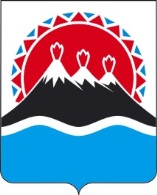 П О С Т А Н О В Л Е Н И ЕПРАВИТЕЛЬСТВА  КАМЧАТСКОГО КРАЯ             г. Петропавловск-КамчатскийПРАВИТЕЛЬСТВО ПОСТАНОВЛЯЕТВнести в постановление Правительства Камчатского края от 26.10.2015 № 378-П «О предоставлении из краевого бюджета грантов на реализацию проектов в сфере народных художественных промыслов в Камчатском крае» следующие изменения:в части 3.2 раздела 3 «Рассмотрение и оценка документов, представленных для участия в Конкурсе, распределение грантов» приложения № 1  цифры «60» заменить цифрами «90»;в приложении № 2:дополнить часть 4 пунктом 4 следующего содержания:«4) запрет приобретения за счет средств гранта иностранной валюты, за исключением операций, осуществляемых в соответствии с валютным законодательством Российской Федерации при закупке (поставке) высокотехнологичного импортного оборудования, сырья и комплектующих изделий.»;в части 10 слова «установленным приказом Министерства» заменить словами «установленным Соглашением».Настоящее постановление вступает в силу через 10 дней после дня его официального опубликования и распространяется на правоотношения, возникшие с 1 января 2016 года.Лист согласованияСОГЛАСОВАНО:Половков Алексей Александровичтел. 26-46-44Министерство территориального развития Камчатского краяПОЯСНИТЕЛЬНАЯ ЗАПИСКАк проекту постановления Правительства Камчатского края «О внесении изменений в приложения 1 и 2 к постановлению Правительства Камчатского края от 26.10.2015 № 378-П «О предоставлении из краевого бюджета грантов на реализацию проектов в сфере народных художественных промыслов в Камчатском крае»»Настоящий проект постановления Правительства Камчатского края разработан в целях приведения постановления Правительства Камчатского края от 26.10.2015 № 378-П «О предоставлении из краевого бюджета грантов на реализацию проектов в сфере народных художественных промыслов в Камчатском крае» в соответствие с действующим бюджетным законодательством Российской Федерации, а также в целях уточнения его отдельных положений.Настоящий проект постановления Правительства Камчатского края не предусматривает установления дополнительных расходных обязательств за счет средств краевого бюджета.Проект постановления 13.04.2016 размещен на официальном сайте исполнительных органов государственной власти Камчатского края в сети Интернет для проведения в срок до 22.04.2016 независимой антикоррупционной  экспертизы. В период установленного срока экспертных заключений не поступало.В соответствии с постановлением Правительства Камчатского края от 06.06.2013 № 233-П «Об утверждении Порядка проведения оценки регулирующего воздействия проектов нормативных правовых актов и нормативных правовых актов Камчатского края» настоящий проект постановления в оценке регулирующего воздействия не нуждается.№О внесении изменений в приложения 1 и 2 к постановлению Правительства Камчатского края от 26.10.2015 № 378-П «О предоставлении из краевого бюджета грантов на реализацию проектов в сфере народных художественных промыслов в Камчатском крае»Губернатор Камчатского края          В.И. ИлюхинМинистр финансов Камчатского краяС.Г. ФилатовМинистр экономического развития, предпринимательства и торговли Камчатского краяД.А. КоростелевИ.о. Министра территориальногоразвития Камчатского краяЛ.А. СтоляроваНачальник Главного правового управления Губернатора и Правительства Камчатского краяС.Н. Гудин 